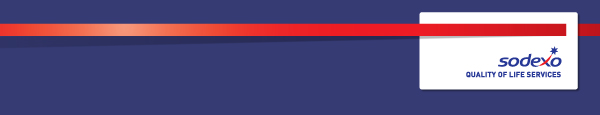 Function:Function:Function:Function:PlanningPlanningPlanningPlanningPlanningPlanningPosition: Position: Position: Position: Planning Manager: Maternity CoverPlanning Manager: Maternity CoverPlanning Manager: Maternity CoverPlanning Manager: Maternity CoverPlanning Manager: Maternity CoverPlanning Manager: Maternity CoverJob holder:Job holder:Job holder:Job holder:Date (in job since):Date (in job since):Date (in job since):Date (in job since):Immediate Manager 
(N+1 Job title and name): Immediate Manager 
(N+1 Job title and name): Immediate Manager 
(N+1 Job title and name): Immediate Manager 
(N+1 Job title and name): Senior Planning Manager Senior Planning Manager Senior Planning Manager Senior Planning Manager Senior Planning Manager Senior Planning Manager Additional reporting line to: Additional reporting line to: Additional reporting line to: Additional reporting line to: Hospitality Operations ManagerHospitality Operations ManagerHospitality Operations ManagerHospitality Operations ManagerHospitality Operations ManagerHospitality Operations ManagerPosition location:  Position location:  Position location:  Position location:  Ascot Racecourse, 1711 by AscotAscot Racecourse, 1711 by AscotAscot Racecourse, 1711 by AscotAscot Racecourse, 1711 by AscotAscot Racecourse, 1711 by AscotAscot Racecourse, 1711 by Ascot1. Purpose of the Job 1. Purpose of the Job 1. Purpose of the Job 1. Purpose of the Job 1. Purpose of the Job 1. Purpose of the Job 1. Purpose of the Job 1. Purpose of the Job 1. Purpose of the Job 1. Purpose of the Job Support the Senior Planning Manager to manage the planning team to ensure fair distribution of workload and timely completion of tasksMentor and manage the planning coordinatorsProvide an effective and seamless liaison between the clients’ requests, the sales team, logistics and all operational departments Work closely with the operational team to support delivery of racedays and events Building strong relationships with both the Sodexo operational teams & Ascot Racecourse Limited (ARL)Coordinate and develop ‘on brand’ and compliant collateral, (such as menus, wine lists, allergen information) processing guest information and supporting the development of management briefing and training packsDrive all administrative output for racedays and events Oversee the management of ARL and guest enquiries and act as the lead on more complex complaints Ensure that all the processes are in place for each event, so that each client is correctly invoiced and that every sale is capturedSupport the finance team to ensure all invoices are processed accurately Support the Senior Planning Manager to manage fixed ops budget lines, as agreedEnsure all planning activity supports the Guest Code of ConductManages the Hospitality Boxes online ordering processes and procedures with Kappture softwareSupport the Senior Planning Manager to manage the planning team to ensure fair distribution of workload and timely completion of tasksMentor and manage the planning coordinatorsProvide an effective and seamless liaison between the clients’ requests, the sales team, logistics and all operational departments Work closely with the operational team to support delivery of racedays and events Building strong relationships with both the Sodexo operational teams & Ascot Racecourse Limited (ARL)Coordinate and develop ‘on brand’ and compliant collateral, (such as menus, wine lists, allergen information) processing guest information and supporting the development of management briefing and training packsDrive all administrative output for racedays and events Oversee the management of ARL and guest enquiries and act as the lead on more complex complaints Ensure that all the processes are in place for each event, so that each client is correctly invoiced and that every sale is capturedSupport the finance team to ensure all invoices are processed accurately Support the Senior Planning Manager to manage fixed ops budget lines, as agreedEnsure all planning activity supports the Guest Code of ConductManages the Hospitality Boxes online ordering processes and procedures with Kappture softwareSupport the Senior Planning Manager to manage the planning team to ensure fair distribution of workload and timely completion of tasksMentor and manage the planning coordinatorsProvide an effective and seamless liaison between the clients’ requests, the sales team, logistics and all operational departments Work closely with the operational team to support delivery of racedays and events Building strong relationships with both the Sodexo operational teams & Ascot Racecourse Limited (ARL)Coordinate and develop ‘on brand’ and compliant collateral, (such as menus, wine lists, allergen information) processing guest information and supporting the development of management briefing and training packsDrive all administrative output for racedays and events Oversee the management of ARL and guest enquiries and act as the lead on more complex complaints Ensure that all the processes are in place for each event, so that each client is correctly invoiced and that every sale is capturedSupport the finance team to ensure all invoices are processed accurately Support the Senior Planning Manager to manage fixed ops budget lines, as agreedEnsure all planning activity supports the Guest Code of ConductManages the Hospitality Boxes online ordering processes and procedures with Kappture softwareSupport the Senior Planning Manager to manage the planning team to ensure fair distribution of workload and timely completion of tasksMentor and manage the planning coordinatorsProvide an effective and seamless liaison between the clients’ requests, the sales team, logistics and all operational departments Work closely with the operational team to support delivery of racedays and events Building strong relationships with both the Sodexo operational teams & Ascot Racecourse Limited (ARL)Coordinate and develop ‘on brand’ and compliant collateral, (such as menus, wine lists, allergen information) processing guest information and supporting the development of management briefing and training packsDrive all administrative output for racedays and events Oversee the management of ARL and guest enquiries and act as the lead on more complex complaints Ensure that all the processes are in place for each event, so that each client is correctly invoiced and that every sale is capturedSupport the finance team to ensure all invoices are processed accurately Support the Senior Planning Manager to manage fixed ops budget lines, as agreedEnsure all planning activity supports the Guest Code of ConductManages the Hospitality Boxes online ordering processes and procedures with Kappture softwareSupport the Senior Planning Manager to manage the planning team to ensure fair distribution of workload and timely completion of tasksMentor and manage the planning coordinatorsProvide an effective and seamless liaison between the clients’ requests, the sales team, logistics and all operational departments Work closely with the operational team to support delivery of racedays and events Building strong relationships with both the Sodexo operational teams & Ascot Racecourse Limited (ARL)Coordinate and develop ‘on brand’ and compliant collateral, (such as menus, wine lists, allergen information) processing guest information and supporting the development of management briefing and training packsDrive all administrative output for racedays and events Oversee the management of ARL and guest enquiries and act as the lead on more complex complaints Ensure that all the processes are in place for each event, so that each client is correctly invoiced and that every sale is capturedSupport the finance team to ensure all invoices are processed accurately Support the Senior Planning Manager to manage fixed ops budget lines, as agreedEnsure all planning activity supports the Guest Code of ConductManages the Hospitality Boxes online ordering processes and procedures with Kappture softwareSupport the Senior Planning Manager to manage the planning team to ensure fair distribution of workload and timely completion of tasksMentor and manage the planning coordinatorsProvide an effective and seamless liaison between the clients’ requests, the sales team, logistics and all operational departments Work closely with the operational team to support delivery of racedays and events Building strong relationships with both the Sodexo operational teams & Ascot Racecourse Limited (ARL)Coordinate and develop ‘on brand’ and compliant collateral, (such as menus, wine lists, allergen information) processing guest information and supporting the development of management briefing and training packsDrive all administrative output for racedays and events Oversee the management of ARL and guest enquiries and act as the lead on more complex complaints Ensure that all the processes are in place for each event, so that each client is correctly invoiced and that every sale is capturedSupport the finance team to ensure all invoices are processed accurately Support the Senior Planning Manager to manage fixed ops budget lines, as agreedEnsure all planning activity supports the Guest Code of ConductManages the Hospitality Boxes online ordering processes and procedures with Kappture softwareSupport the Senior Planning Manager to manage the planning team to ensure fair distribution of workload and timely completion of tasksMentor and manage the planning coordinatorsProvide an effective and seamless liaison between the clients’ requests, the sales team, logistics and all operational departments Work closely with the operational team to support delivery of racedays and events Building strong relationships with both the Sodexo operational teams & Ascot Racecourse Limited (ARL)Coordinate and develop ‘on brand’ and compliant collateral, (such as menus, wine lists, allergen information) processing guest information and supporting the development of management briefing and training packsDrive all administrative output for racedays and events Oversee the management of ARL and guest enquiries and act as the lead on more complex complaints Ensure that all the processes are in place for each event, so that each client is correctly invoiced and that every sale is capturedSupport the finance team to ensure all invoices are processed accurately Support the Senior Planning Manager to manage fixed ops budget lines, as agreedEnsure all planning activity supports the Guest Code of ConductManages the Hospitality Boxes online ordering processes and procedures with Kappture softwareSupport the Senior Planning Manager to manage the planning team to ensure fair distribution of workload and timely completion of tasksMentor and manage the planning coordinatorsProvide an effective and seamless liaison between the clients’ requests, the sales team, logistics and all operational departments Work closely with the operational team to support delivery of racedays and events Building strong relationships with both the Sodexo operational teams & Ascot Racecourse Limited (ARL)Coordinate and develop ‘on brand’ and compliant collateral, (such as menus, wine lists, allergen information) processing guest information and supporting the development of management briefing and training packsDrive all administrative output for racedays and events Oversee the management of ARL and guest enquiries and act as the lead on more complex complaints Ensure that all the processes are in place for each event, so that each client is correctly invoiced and that every sale is capturedSupport the finance team to ensure all invoices are processed accurately Support the Senior Planning Manager to manage fixed ops budget lines, as agreedEnsure all planning activity supports the Guest Code of ConductManages the Hospitality Boxes online ordering processes and procedures with Kappture softwareSupport the Senior Planning Manager to manage the planning team to ensure fair distribution of workload and timely completion of tasksMentor and manage the planning coordinatorsProvide an effective and seamless liaison between the clients’ requests, the sales team, logistics and all operational departments Work closely with the operational team to support delivery of racedays and events Building strong relationships with both the Sodexo operational teams & Ascot Racecourse Limited (ARL)Coordinate and develop ‘on brand’ and compliant collateral, (such as menus, wine lists, allergen information) processing guest information and supporting the development of management briefing and training packsDrive all administrative output for racedays and events Oversee the management of ARL and guest enquiries and act as the lead on more complex complaints Ensure that all the processes are in place for each event, so that each client is correctly invoiced and that every sale is capturedSupport the finance team to ensure all invoices are processed accurately Support the Senior Planning Manager to manage fixed ops budget lines, as agreedEnsure all planning activity supports the Guest Code of ConductManages the Hospitality Boxes online ordering processes and procedures with Kappture softwareSupport the Senior Planning Manager to manage the planning team to ensure fair distribution of workload and timely completion of tasksMentor and manage the planning coordinatorsProvide an effective and seamless liaison between the clients’ requests, the sales team, logistics and all operational departments Work closely with the operational team to support delivery of racedays and events Building strong relationships with both the Sodexo operational teams & Ascot Racecourse Limited (ARL)Coordinate and develop ‘on brand’ and compliant collateral, (such as menus, wine lists, allergen information) processing guest information and supporting the development of management briefing and training packsDrive all administrative output for racedays and events Oversee the management of ARL and guest enquiries and act as the lead on more complex complaints Ensure that all the processes are in place for each event, so that each client is correctly invoiced and that every sale is capturedSupport the finance team to ensure all invoices are processed accurately Support the Senior Planning Manager to manage fixed ops budget lines, as agreedEnsure all planning activity supports the Guest Code of ConductManages the Hospitality Boxes online ordering processes and procedures with Kappture software2. Dimensions 2. Dimensions 2. Dimensions 2. Dimensions 2. Dimensions 2. Dimensions 2. Dimensions 2. Dimensions 2. Dimensions 2. Dimensions Account Value £17.86m Account Value £17.86m 3. Organisation Chart 4. Context and Challenges Time pressures; be highly organised, able to prioritise and work to strict timelines, whilst delivering to a very high standard Manage multiple changes in customer requirements, ensuring accuracy of data captured and effectively communicating with all relevant departments to meet customer expectationsCustomer Dissatisfaction; jobholder must be able to professionally manage and respond to all customer feedback Ensure accurate information is produced to allow operational departments to deliver service excellenceManaging Customer Expectations to ensure operational solutions can be delivered5.  Main Assignments Management Deputise for the Senior Planning ManagerEnsure the smooth running of the planning office and allocation of workload for the planning teamLine manage, coach and mentor colleagues within the departmentEnsure that all information received directly from a client,  or the sales department is accurately captured and managed correctly through the system, by the relevant plannerEnsure the planning coordinators are providing relevant invoicing information to the commercial team, in a timely mannerManage and prioritise the planning office administration and delegate to the appropriate member of the planning team Ensuring the planning team are updating the processes and procedures manualsGood understanding of booking softwareClient Liaison & Guest ExperienceProvide an effective and seamless liaison between the internal and external clients, sales, logistics and all operational departments and ensure all information is being passed to them in good timeSchedule regular meetings with ARL Sales and Boxes teams to monitor and develop the best working practice and develop effective communication channels with allBe involved with package building for Royal Ascot and Ascot racedays from the beginning of the processSupport the creation of bespoke identities for new Royal Ascot areas, paying attention to client expectation, brand, collateral, colour schemes and food concept Manage aesthetics for all areas, working closely with the ARL operations team, florists and Head of Fine Dining and Boxes, to choose linen and any bespoke client requirementsManage and update the fine dining wine stocking policy; review raceday wine sales and work collaboratively with the Cellar Manager to agree fine dining wine lists, package wine selections and required stock levels to be heldSupport the Senior Planning Manager to manage the relationship with Hallgarten & Novum, 1711 by Ascot approved wine supplier. Be involved in the process of creating new wine lists and agreeing the new pricing structureBe a point of contact within 1711 by Ascot for celebrity chefs, working closely with the Divisional Executive Chef, to ensure seamless transition from planning through to deliveryAttend all menu tastings related to fine dining and boxes, giving constructive feedback to ensure menus meet consumer expectationPrepare and complete menu tasting notes, in conjunction with the Head Chef, for each VIP menu tastingManage Raceday menu planning and oversee the creation of timelines for all fine dining and boxes menusLiaise with ARL marketing team to ensure their timeline is being adhered to for Royal Ascot and Ascot RacedaysProof-read all boxes and fine dining collateral produced by marketingSupport high-profile guests and develop strong working relationships with their representatives Liaise with the Operations Manager to monitor and drive all upselling and keep accurate records, to enable invoices to be raisedRaceday AccountabilityAttend regular meetings with the Fine Dining and Boxes Management teamOversee the raceday fine dining, ARL areas and Boxes planning for all racedaysProjectsCo-ordinate the development of a new planning booking system and working closely with the team to plan and implement this system FinancialResponsible for raising POs for the planning teamManage and create the pricing document process for site with the General Manager and Head of RetailCreating selling prices for all box enhancements and upsellsCreating the ‘at cost’ documents for Ascot racedays and Royal Ascot; collation of all areas chargeable at cost to ARL and liaison with the operations team and commercial team to ensure accurate invoices are raised for all ‘at cost’ areasSupport the development of the annual Profit Share Selling Prices (PSSP) master sheet, which reflects the price of package charged to the joint venture partnerAnalysis of EPOS sales and boxes statistics to track trends and ensure correct products are offered and there is evidence of effective upsellAdministrationManage telephone enquiries and ensure all queries are dealt with quickly and efficientlyManage the fine dining and boxes print budget, controlling and capturing all costsBriefing and liaising with all external printers for any bespoke requirementsCompile and maintain departmental information foldersEnsure client history and contact data is kept up to dateResponsible for the sites flower budget, working closely with the Chief Operating Officer (COO) from ARLAttend relevant courses and identify suitable courses to enable the planning team to develop their core skill base6.  Accountabilities Positive working relationships established with colleagues from all internal departments, visitors, customers, the management team, raceday guests and key suppliersEnsure the correct information is distributed to set up teams and raceday operational teams, to ensure all areas are set correctly and customers’ requirements are efficiently metRespond to and manage changes to customer requirements to ensure operational delivery on racedays7.  Person Specification EssentialCommitted to raising the standard in every aspect of working lifeCommitted to deliver against the core values: elegant, original and upliftingAbility to work under pressure and deliver deadlinesAbility to communicate in a proactive and positive mannerAbility to be flexible and adaptableExperience of working in a very busy industryKnowledge of hospitality or a service led sales industry would be advantageousExceptional customer service skills and empathetic to customer requirementsCreativity and innovationIntegrity, commitment and diplomacyThe willingness to work in a spirit of partnershipExcellent oral and written communication skillsExcellence in financial reportingExcellent administrative skills Excellent client services skillsExperienced with online sales softwareStrong ICT skills, e.g. Microsoft Outlook, PowerPoint, Publisher, Word and Excel 8.  Competencies 9.  Management Approval – To be completed by document owner10.  Employee Approval – To be completed by employeeEmployee Name:Date: 